Федеральная служба по надзору в сфере защиты прав потребителей и благополучия человекаФедеральное бюджетное учреждение здравоохранения
«Центр гигиены и эпидемиологии в Иркутской области»Аккредитованный орган инспекцииЮридический адрес:664047 г, Иркутск, ул. Трилиссера, д. 51.
Тел/факс (3952) 22-82-04, 23-13-71
E-mail: fguz@sesoirk.irkutsk.ru
ОКПО 75077138, ОГРН 1053811065923,
ИНН/КПП 3S11087625/381101001Уникальный номер записи об аккредитации в реестре аккредитованных лиц № RA.RU.710079 от 03.07.2015 г.ЭКСПЕРТНОЕ ЗАКЛЮЧЕНИЕ
О СООТВЕТСТВИИ НОРМАТИВНЫМ ДОКУМЕНТАМ
РЕЗУЛЬТАТОВ ЛАБОРАТОРНЫХ ИССЛЕДОВАНИЙ, ИСПЫТАНИЙ, ИЗМЕРЕНИЙ№ 66  от 12 августа 2021 г.Рассмотренные материалы: Протокол лабораторных испытаний № 4.1428 от 13 мая 2021 г. ИЛЦ ФБУЗ«Центр гигиены и эпидемиологии в Иркутской области»Наименование предприятия, организации (заявитель): Администрация Аносовского сельского поселенияУсть-Удинского района (ИНН 3806002947 ОГРН 1053806023567)Адрес (местонахождение) заявителя: Иркутская область, Усть-Удинский район, с. Аносово, ул.Набережная, 8Наименование объекта исследований, испытаний, измерений: Вода водоемаИзготовитель (фирма, предприятие, организация):Место отбора проб, проведения измерений: Администрация Аносовского сельского поселения Усгь- Удинского района, Иркутская область, Усть-Удинский район, с.Аносово, ул.Набережная, 8НД, регламентирующие экспертизу (оценку): СанПиН 1.2.3685-21 "Гигиенические нормативы и требования к обеспечению безопасности и (или) безвредности для человека факторов среды обитания"Дополнительные сведения: договор № 199 от 21.04.2021ЗАКЛЮЧЕНИЕ: Проба № 1428 "Вода водоема" в объеме проведенных испытаний соответствует требованиям СанПиН 1.2.3685-21 "Гигиенические нормативы и требования к обеспечению безопасности и (или) безвредности для человека факторов среды обитания"Экспертное заключение составил(а):чашиты г<Зав. ОСЭЭОиО - врач по общей гигиенеТехнический руководитель Органа испекции'Жаркой Е. В. Майданова М.В.Распечатано 12.08,2021Экспертное заключение без протокола лабораторных испытаний (измерений) не действительностр. 1 из 1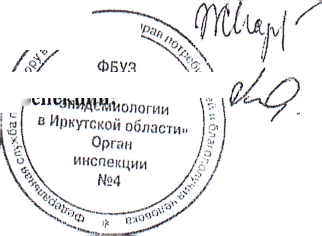 